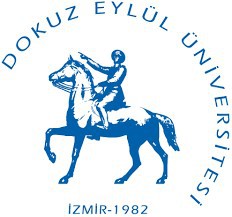 T.C.DOKUZ EYLÜL ÜNİVERSİTESİ Fen Fakültesi Dekanlığına….. /…. /……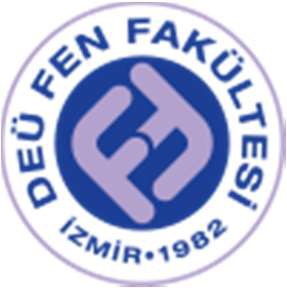 Fakülteniz ………………………........................... Bölümü ……………..……… Nolu öğrencisiyim.  Fakültenizden kaydımın silinerek lise diplomamın tarafıma verilmesini hususunda gereğini arz ederimKayıt silme talebinde  bulunan öğrencinin birimimizle ilgili ilişiği bulunmamaktadır.Adres :...........................................                                 Adı Soyadı          :……………………….............................................                                 T.C.Kimlik  No :………………………..											Belge No : D06-OBölüm Başkanlığı;Öğrenci İşleri tarafından istenen evraklar;……./……./….. ONAYÖğrenci Kimlik KartıNufus Cüzdan Fotokopisi.....  /  ...  /  ............ ONAYÖğrenci İşleri tarafından istenen evraklar;……./……./….. ONAYÖğrenci Kimlik KartıNufus Cüzdan Fotokopisi.....  /  ...  /  ............ ONAYÖğrenci İşleri tarafından istenen evraklar;……./……./….. ONAYÖğrenci Kimlik KartıNufus Cüzdan Fotokopisi.....  /  ...  /  ............ ONAYÖğrenci İşleri tarafından istenen evraklar;……./……./….. ONAYÖğrenci Kimlik KartıNufus Cüzdan FotokopisiMerkez Kütüphane;NOT; (Düşünceler);(Tınaztepe Kampüsü / Mediko karşısı – Buca)NOT; (Düşünceler);.....  /  ...  /  ...........NOT; (Düşünceler);ONAYNOT; (Düşünceler);...........................................Tarih:………………………..Tel...........................................:...........................................İmza:………………………..